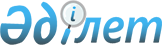 Астрахан аудандық мәслихатының 2018 жылғы 29 маусымдағы № 6С-38-6 "Қазақстан Республикасының жер заңнамасына сәйкес Астрахан ауданының шекараларындағы пайдаланылмайтын ауыл шаруашылығы мақсатындағы жерлерге жер салығының базалық мөлшерлемелерін арттыру туралы" шешімінің күші жойылды деп тану туралыАқмола облысы Астрахан аудандық мәслихатының 2022 жылғы 30 қыркүйектегі № 7С-29-3 шешімі. Қазақстан Республикасының Әділет министрлігінде 2022 жылғы 4 қазанда № 30002 болып тіркелді
      "Құқықтық актілер туралы" Қазақстан Республикасы Заңының 27-бабына сәйкес, Астрахан аудандық мәслихаты ШЕШТІ:
      1. "Қазақстан Республикасының жер заңнамасына сәйкес Астрахан ауданының шекараларындағы пайдаланылмайтын ауыл шаруашылығы мақсатындағы жерлерге жер салығының базалық мөлшерлемелерін арттыру туралы" Астрахан аудандық маслихатының 2018 жылғы 29 маусымдағы № 6С-38-6 (нормативтік құқықтық актілерді мемлекеттік тіркеу тізілімінде 2018 жылғы 23 шілдеде № 6736 болып тіркелген) шешімінің күші жойылды деп танылсын.
      2. Осы шешім алғашқы ресми жарияланған күнінен кейін күнтізбелік он күн өткен соң қолданысқа енгізіледі.
					© 2012. Қазақстан Республикасы Әділет министрлігінің «Қазақстан Республикасының Заңнама және құқықтық ақпарат институты» ШЖҚ РМК
				
      Астрахан аудандықмәслихатының хатшысы

М.Қожахмет
